‏‏‏בס"ד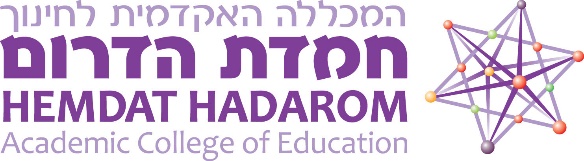 לכבודסטודנט/ית לקראת סיום תואר ראשון, שני / תעודת הוראה שלום רב, הנדון: הנחיות לבקשה לקבלת אישור זכאות לתואר M.Ed. , B.Ed. / תעודת הוראה על מנת שתהליך בדיקת אישור זכאותך לתואר יתבצע ללא עיכובים מיותרים, יש לקרוא את ההנחיות הבאות ולפעול על פיהן:תהליך אישור זכאותך לתואר מתחיל ביוזמתך, באמצעות מילוי טופס "בקשה להכנת אישור זכאות לתואר" (באתר המכללה). את הטופס יש למלא רק אחרי שכל הציונים בקורסים מדווחים בתדפיס הלימודים שלך (כפי שמופיע במידע המקוון הנמצא באתר המכללה) והושלמו כל מטלות התואר.במידה וקיימת אי-התאמה בדיווח הציונים, באחריותך לפנות למזכירות אקדמית, טרם החתימה על טופס הבקשה.יש להגיש את טופס הבקשה להכנת אישור זכאות במזכירות האקדמית במייל: תואר ראשון, נשים - לגב' שונטל דמרי וגם לגב' אודליה עטר:  shontal@hemdat.ac.il, odi_a@hemdat.ac.ilהסבה והשלמת תואר (נשים) - לגב' בלהה גבאי: bilhag@hemdat.ac.il תואר ראשון והסבה, גברים - למר לביא שילר:  lavi.schiller@hemdat.ac.il תואר שני   - לגב' אביטל בצלאל: med@hemdat.ac.il להלן שלבי אישור זכאותך לתואר לפי סדר הפעולות:המזכירות האקדמית מקבלת את בקשתך, בודקת ומאשרת את עמידתך בתכנית הלימודים. במקרה של חסרים תשלח אליכם הודעה ו/או תוזמנו לבירורהמזכירות האקדמית בודקת ומאשרת את הבקשה, מסיימת את התהליך ומכינה אישור זכאות וגיליון ציונים.המזכירות האקדמית פונה למדור שכ"ל, בודקת את חשבונך ומאשרת זכאותך. במידה ונמצא חוב, יעוכב האישור עד להסדרת התשלום.הספרייה בודקת באם החזרת את הספרים שהשאלת ו/או הסדרת חובות כספיים.לאחר קבלת האישורים מכל הגורמים הרשומים בסעיף 3,  המזכירות האקדמית שולחת לכתובתך (אם כתובתכם שונתה נא לעדכן בעת שליחת הבקשה) את אישור הזכאות לתואר וגיליון הציונים (שני עותקים מכל אחד, עליכם להגיש עותק אחד למשה"ח)  .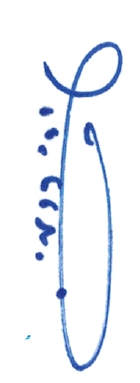 אישורים נוספים יינתנו בתשלום נוסף.בברכת המשך הצלחה,מירי כרמימנהלת מנהל אקדמיבקשה להכנת אישור זכאות לתואר B.Ed. / M.Ed. / תעודת הוראהשם ומשפחה: _______________________   ת.ז. _________________   מין:  זכר  / נקבהכתובת: _________________________   ישוב: _______________     מיקוד: _________דוא"ל: _________________________   טלפון בית: _____________     נייד: _________תוכנית: נשים / גברים/ לימודי המשך והסבת אקדמאים / תואר שני אבקש להכין עבורי אישור זכאות לתואר :    [ ]    B.Ed.   [ ]  M.Ed    [ ] תעודת הוראה  וזאת לאחר שבדקתי ואישירתי את הציונים בקורסים שלמדתי, כפי שמופיעים בגיליון הציונים במערכת מנהל תלמידים (מידע מקוון). ידוע לי כי לאחר הגשת הבקשה לסגירת התואר, לא תהיה אפשרות לשנות פרטים אישיים (שם/משפחה), קורסים וציונים בגיליון הציונים ו/או באישור הזכאות.שמי, כפי שאני מבקש/ת שיופיע באישור הזכאות ובתעודת המוסמך:שם פרטי בעברית: __________________      שם משפחה בעברית: _________________ידוע לי כי בטרם אקבל את אישור הזכאות/התעודה, עליי לפרוע כל חובותיי למכללה (יתרת חוב בוגר במדור שכר, החזרת ספרים/חובות כספיים לספרייה וכדו').תאריך: ____________________		  חתימה: _____________________(מזכירות/הנחיות לבקשת זכאות לתואר)